Zagreb, 20. lipnja 2023._____________________________________________________________________________________________________________________________________________________________________________________________________________________________PRIJEDLOGZAKLJUČAKVlada Republike Hrvatske i Vijeće ministara Bosne i Hercegovine pozdravljaju potpisivanje Sporazuma o rekonstrukciji mosta na graničnom prijelazu Gunja – Brčko kojim će se stvoriti uvjeti za pokretanje svih potrebnih aktivnosti vezanih za realizaciju Projekta rekonstrukcije mosta Brčko (BIH na M14-1) – Gunja (HRV na DC214).Vlada Republike Hrvatske i Vijeće ministara Bosne i Hercegovine čestitaju Zajedničkom radnom tijelu na uspješno odrađenom poslu u vezi s usuglašavanjem teksta Sporazuma te daju punu podršku daljnjoj suradnji sve do konačne realizacije Projekta rekonstrukcije mosta Brčko – Gunja.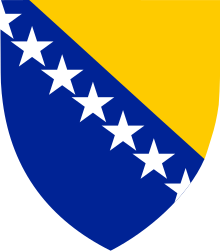  VIJEĆE MINISTARA 
BOSNE I HERCEGOVINE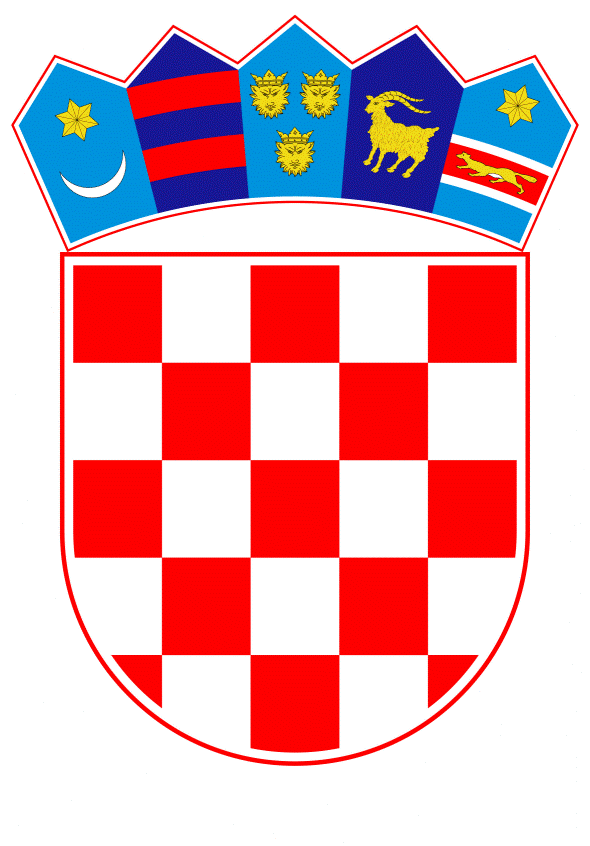  VLADA REPUBLIKE HRVATSKEPredlagatelj:Vlada Republike Hrvatske Predmet:Prijedlog zaključka o Sporazumu između Vijeća ministara Bosne i Hercegovine i Vlade Republike Hrvatske o rekonstrukciji mosta Brčko (BIH) – Gunja (HRV)